У  К  Р А  Ї  Н  А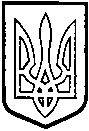 ТОМАШПІЛЬСЬКА РАЙОННА РАДАВ І Н Н И Ц Ь К О Ї  О Б Л А С Т ІР І Ш Е Н Н Я №93від 2 червня 2016 року			                                              5 сесія 7 скликанняПро списання майнаВідповідно до пункту 20 частини 1 статті 43, частин 4, 5 статті 60, абзацу 2 пункту 10 розділу V «Прикінцеві та перехідні положення» Закону України «Про місцеве самоврядування в Україні», рішення 23 сесії районної ради 5 скликання від 28 квітня 2009 року №284 «Про управління об’єктами спільної власності територіальних громад району», рішення 20 сесії районної ради 6 скликання від 21 березня 2013 року №320 «Про затвердження Положення про порядок списання майна спільної власності територіальних громад Томашпільського району», враховуючи клопотання відділу освіти районної державної адміністрації, відділу культури і туризму районної державної адміністрації та висновок постійної комісії районної ради з питань регулювання комунальної власності, комплексного розвитку та благоустрою населених пунктів, охорони довкілля, будівництва і приватизації, районна рада ВИРІШИЛА:1. Дозволити відділу освіти районної державної адміністрації списати непридатні до експлуатації основні засоби: - копіювальний апарат у кількості 1 (одна) штука, інвентарний номер №10490009, 2003 року випуску, балансовою вартістю 6584,00 грн., знос 6584,00 грн., залишковою вартістю 0,00 грн. (експлуатувався НВК «Томашпільська ЗОШ І-ІІІ ступенів-гімназія»);- телевізор LCD у кількості 1 (одна) штука, інвентарний номер №10490251, 2013 року випуску, балансовою вартістю 5000,00 грн., знос 5000,00., залишковою вартістю 0,00 грн. (експлуатувався НВК «Томашпільська ЗОШ І-ІІІ ступенів – гімназія»).2. Дозволити відділу культури і туризму районної державної адміністрації списати непридатні до експлуатації основні засоби:- котел марки «РІВНОТЕРМ», 2003 року введення в експлуатацію, інвентарний №1047097, первинною вартістю 4414 грн., залишковою вартістю 0,00 грн., (експлуатувався Томашпільським районним будинком культури);- котел марки «РІВНОТЕРМ», 2003 року введення в експлуатацію, інвентарний №1047098 первинною вартістю 4414 грн., залишковою вартістю 0,00 грн., (експлуатувався Томашпільським районним будинком культури).3. Відділу освіти райдержадміністрації (Мокрак Л.В.), відділу культури і туризму райдержадміністрації (Сікал О.В.) здійснити заходи зі списання майна, відповідно до чинного законодавства України, з оформленням необхідних документів та надати акти на ліквідацію основних засобів районній раді в місячний термін.4. Контроль за виконанням даного рішення покласти на постійну комісію районної ради з питань регулювання комунальної власності, комплексного розвитку та благоустрою населених пунктів, охорони довкілля, будівництва і приватизації (Гаврилюк В.А.).Голова районної ради					                   Д.Коритчук